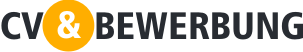 Gemeinde GrüngartenAbteilung AA-2345 // Pflegegruppenleitung00/00/00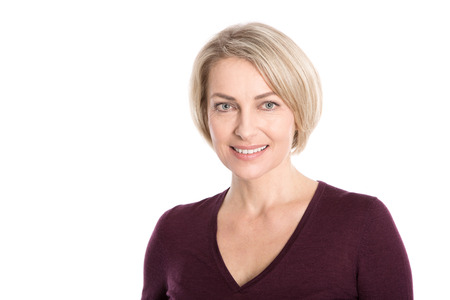 Positive und selbständige Hauskrankenschwester sucht neue Arbeit in der Gemeinde GrüngartenSehr geehrte Damen und Herren,ich kann Ihnen anbieten, verschiedenste Aufgaben zu – ob geplant oder akut. Ich würde mich freuen zu sehen, dass ich durch meine Arbeit bedeutende Ergebnisse in der Bürgergruppe erzielen kann, für die ich zuständig bin. De Möglichkeit zu haben, die zukünftige Betreuung als Kontaktkrankenschwester zu beeinflussen und Teil des Teams zu sein, welches die verschiedenen Aufgaben plant, inspiriert mich sehr.Nach meiner Ausbildung als Krankenschwester habe ich zwei Jahre in einem privaten Krankenhaus und anschließend drei Jahre als Hauskrankenschwester gearbeitet. Ich bringe daher gezielte Erfahrungen und professionelle Fähigkeiten sowie eingehende Kenntnisse des Gesundheitssystems mit. Darüber hinaus verfüge ich über IT-Kenntnisse in Bezug auf die Bürgerdokumentation, die Erbringung von Dienstleistungen, den Datenaustausch mit Krankenhäusern sowie die allgemeine Praxis. Ich habe zudem praktische Erfahrung in der Verwendung von PDA.Ich trage signifikant zum Wohlbefinden meiner Mitmenschen bei, sowohl bei den Patienten Zuhause als auch am Arbeitsplatz. Ich freue mich, mit professionellen Kollegen zusammenzuarbeiten, wenn gemeinsame Aufgaben anstehen und schließe schnell und gerne dauerhafte Freundschaften, sowohl bei der Arbeit als auch privat. Darüber hinaus arbeite ich strukturiert und zielorientiert und sehe immer Chancen statt Hindernisse. Ich teile mein Wissen gerne und habe Spaß an der Teamarbeit.Ich würde mich daher freuen, zu einem Gespräch kommen zu dürfen, bei dem wir uns besser kennenlernen können.Mit freundlichen GrüßenMarlene TestTestweg 7, 10115 Berlin • Handy 0173 - 14251425 • E-Mail marlene@test.de